Н А К А ЗВід 18.03.2020 №77Про підсумки вивчення стану дотримання законодавства з охорони прав дитинства, соціального захисту дітей у закладах дошкільної освітиНа виконання Закону України «Про освіту», наказу Управління освіти адміністрації Основ’янського району Харківської міської ради від 04.02.2020 №34 «Про здійснення вивчення стану  дотримання законодавства з охорони прав дитинства, соціального захисту дітей у закладах дошкільної освіти»,  методистом районного методичного центру  Поллак М.А.,  здійснено вивчення стану дотримання законодавства з охорони прав дитинства, соціального захисту дітей у  Комунальному закладі «Дошкільний навчальний заклад (ясла-садок) №24  Харківської міської ради» (далі як КЗ «ДНЗ №24»), у  Комунальному закладі «Дошкільний навчальний заклад (ясла-садок) №31 Харківської міської ради» (далі як КЗ «ДНЗ №31») та у  Комунальному закладі «Дошкільний навчальний заклад (ясла-садок) №122  Харківської міської ради» (далі як КЗ «ДНЗ №122»). Мета: вивчення стану роботи з організації дотримання законодавства з охорони прав дитинства, соціального захисту дітей.Термін проведення: з 12.03.2020 по 19.03.2020.Стан вивчався: методистом районного методичного центру               Поллак М.А.Методи: вивчення загальних відомостей, документації, організації стану дотримання законодавства з охорони прав дитинства, соціального захисту дітей у закладах дошкільної освіти.Під час вивчення проведено аналіз документації з організації стану дотримання законодавства з охорони прав дитинства, соціального захисту дітей,  проаналізовано розділ соціальний захист у річному плані, перевірено наявність та якість актів матеріально-побутових умов проживання дитини, вивчено наявність та змістовність плану роботи практичного психолога, перевірено відповідність обладнання медичного кабінету вимогам. У вивчених закладах освіти  наявні та  систематизовані нормативно-правові документи у  галузі охорони дитинства. Здійснено облік дітей пільгових категорій, складений соціальний паспорт закладу освіти. Складені акти обстеження матеріально-побутових умов проживання дітей. У закладах дошкільної освіти забезпечено пільгове харчування. Проте окремі напрямки діяльності потребують корегування. Детально стан організації роботи дотримання законодавства з охорони прав дитинства, соціального захисту дітей у закладах дошкільної освіти проаналізовано в довідці (додається)На підставі вище викладеного  НАКАЗУЮ: 1. Рекомендувати директору  КЗ «ДНЗ №24» Шмельовій Н.О., директору  КЗ «ДНЗ №31» Токар Н.І. та директору КЗ «ДНЗ №122» Колодочці Л.Б.:1.1. Проаналізувати матеріали довідки про результати вивчення щодо  стану організації  дотримання законодавства з охорони прав дитинства, соціального захисту дітей.До 20.05.20201.2. Розробити заходи щодо усуненню недоліків, виявлених у ході вивчення  стану управлінської діяльності з питань виховної профілактичної роботи щодо запобігання дитячій злочинності та правопорушенням у школіДо 30.05.20201.3. Забезпечити контроль за усуненням недоліків, виявлених в ході аналізу діяльності щодо  стану організації  дотримання законодавства з охорони прав дитинства, соціального захисту дітей.Протягом 2020 року1.4. Надати інформацію про усунення, виявлених  в ході вивчення недоліків до Управління освітиДо 30.06.2020 2.  Директору  КЗ «ДНЗ №24» Шмельовій Н.О. та директору                   КЗ «ДНЗ №31» Токар Н.І. систематизувати нормативно-правові документи з питань соціального захисту вихованців на офіційному сайті закладу.Травень 2020 року  3. Директору КЗ «ДНЗ №31» Токар Н.І. та  директору                                 КЗ «ДНЗ №122» Колодочці Л.Б. ужити заходів щодо заповнення вакансії практичного психолога.Терміново 4. Рекомендувати практичному психологу КЗ «ДНЗ №24» Соловйовій В.І. здійснювати супровід дітей пільгових категорії, проводити індивідуальну та розвивальну роботу з учнями даних категорії.Протягом навчального року  5.  Директору КЗ «ДНЗ №122» Колодочці Л.Б. зробити реєстраційні листи до педагогічних рад та до нарад.Травень 2020 року         6. Методисту РУО Поллак М.А. надати допомогу психологу та громадським інспекторам у вирішенні зауважень.Протягом 2020 року7. Завідувачу ЛКТО Коротєєву Д.Р. розмістити цей наказ на сайті Управління освіти.До 25.04.2020      8. Контроль за виконанням наказу залишаю за собою.Начальник Управління освіти		                               О.С.НИЖНИК					Поллак 725279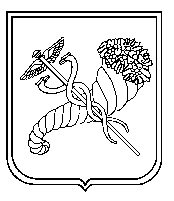 Головний спеціаліст Управління освіти-уповноважена особа з питань запобігання та виявлення корупції                                        О.М.СТЕЦКОЗ наказом ознайомлені:ПРОХОРЕНКО О.В.КОРОТЄЄВ Д.Р.ЛАШИНА Н.В.ПОЛЛАК М.А.